Протокол № 114/МР -ВПзаседания Закупочной комиссии по запросу котировок в электронной формес участием только субъектов МСПна право заключения договора на поставку«Лакокрасочная продукция»                                                                                                                   (Лот № 7001-РЕМ ПРОД-2021-ДРСК).СПОСОБ И ПРЕДМЕТ ЗАКУПКИ:запрос котировок в электронной форме с участием только субъектов МСП на право заключения договора на поставку: «Лакокрасочная продукция» (Лот № 7001-РЕМ ПРОД-2021-ДРСК).КОЛИЧЕСТВО ПОДАННЫХ НА ЭТАП ЗАЯВОК НА УЧАСТИЕ В ЗАКУПКЕ: 3 (три) заявки.КОЛИЧЕСТВО ОТКЛОНЕННЫХ ЗАЯВОК: 0 (ноль) заявок.ВОПРОСЫ, ВЫНОСИМЫЕ НА РАССМОТРЕНИЕ ЗАКУПОЧНОЙ КОМИССИИ:О рассмотрении результатов оценки ценовых предложений Участников.О признании заявок соответствующими условиям Документации о закупке по результатам рассмотрения ценовых предложений Участников.О ранжировке заявок.О выборе победителя закупки.По вопросу № 1Признать объем полученной информации достаточным для принятия решения.Принять к рассмотрению ценовые предложения следующих участников:          По вопросу № 2Признать ценовые предложения следующих Участников:№511992 ООО "ЯРХИМКОМ"№523762 ООО "КОЛОР ЧТЗ"№523783 ООО "НИКАРТ СЕРВИС ГРУПП"соответствующими условиям Документации о закупке и принять их к дальнейшему рассмотрению.        По вопросу № 3  Утвердить итоговую ранжировку заявок:       По вопросу № 4Признать Победителем закупки Участника, занявшего 1 (первое) место в ранжировке по степени предпочтительности для Заказчика: ООО "НИКАРТ СЕРВИС ГРУПП"  ИНН 7430031483, КПП 745201001, ОГРН 1197456005372 с ценой заявки не более 4 807 411,70 руб. без учета НДС.Срок поставки: Начало – не ранее 01 марта 2021 года. Окончание – в течение 60 календарных дней с даты начала поставки.Условия оплаты: Расчёт за поставленный товар осуществляется в течение 15 (пятнадцати) рабочих дней с даты подписания акта сдачи-приёмки товара, товарной накладной (ТОРГ-12) на основании счета выставленного Поставщиком и с учетом п. 2.4.2.Гарантийные обязательства: Гарантия на продукцию должна распространяться на гарантийный срок заводов-изготовителей, но не менее 12-ти месяцев с даты подписания накладной ТОРГ-12.Инициатору договора обеспечить подписание договора с Победителем не ранее чем через 10 (десять) календарных дней и не позднее 20 (двадцати) календарных дней после официального размещения итогового протокола по результатам закупки.Победителю закупки в срок не позднее 3 (трех) рабочих дней с даты официального размещения итогового протокола по результатам закупки обеспечить направление по адресу, указанному в Документации о закупке, информацию о цепочке собственников, включая бенефициаров (в том числе конечных), по форме и с приложением подтверждающих документов согласно Документации о закупке.Секретарь Закупочной комиссии1 уровня АО «ДРСК                                              ____________________         Чуясова Е. Г.Исп. Чуясова.Тел. (4162) 397-268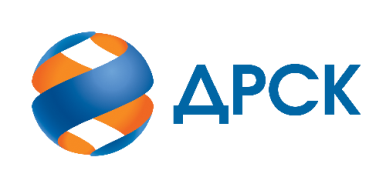                                                                        АКЦИОНЕРНОЕ ОБЩЕСТВО              «ДАЛЬНЕВОСТОЧНАЯ РАСПРЕДЕЛИТЕЛЬНАЯ СЕТЕВАЯ КОМПАНИЯ»г.  БлаговещенскЕИС № 32009627139«12» января 2021 года№п/пДата и время регистрации заявкиИдентификационный номер Участника19.11.2020 15:09:46Заявка №511992 ООО "ЯРХИМКОМ"ИНН 7606045595, КПП 760401001, ОГРН 103760080268901.12.2020 08:06:28Заявка №523762 ООО "КОЛОР ЧТЗ"  ИНН 7438014049, КПП 745201001, ОГРН 102740254743501.12.2020 08:57:31Заявка №523783 ООО "НИКАРТ СЕРВИС ГРУПП" ИНН 7430031483, КПП 745201001, ОГРН 1197456005372№п/пДата и время регистрации заявкиИдентификационный номер Участника19.11.2020 15:09:46Заявка №511992 ООО "ЯРХИМКОМ"ИНН 7606045595, КПП 760401001, ОГРН 103760080268901.12.2020 08:06:28Заявка №523762 ООО "КОЛОР ЧТЗ"  ИНН 7438014049, КПП 745201001, ОГРН 102740254743501.12.2020 08:57:31Заявка №523783 ООО "НИКАРТ СЕРВИС ГРУПП" ИНН 7430031483, КПП 745201001, ОГРН 1197456005372Место в ранжировке (порядковый № заявки)Дата и время регистрации заявкиНаименование, адрес и ИНН Участника и его идентификационный номерИтоговая цена заявки, 
руб. без НДС Возможность применения приоритета в соответствии с 925-ПП1 место01.12.2020 08:57:31Заявка №523783 ООО "НИКАРТ СЕРВИС ГРУПП" ИНН 7430031483, КПП 745201001, ОГРН 11974560053724 807 411,70нет2 место01.12.2020 08:06:28Заявка №523762 ООО "КОЛОР ЧТЗ"  ИНН 7438014049, КПП 745201001, ОГРН 10274025474354 991 679,55нет3 место19.11.2020 15:09:46Заявка №511992 ООО "ЯРХИМКОМ"ИНН 7606045595, КПП 760401001, ОГРН 10376008026895 197 928,25нет